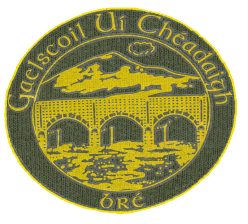 Gaelscoil Uí Chéadaigh, Bóthar Vevay, Bré, Co. Chill Mhantáin.r-phost: gaelscoilbre@eircom.net     suíomh gréasáin: http://www.gaelscoiluicheadaigh.com/Guthán & Facs: 01-2865044	     Príomhoide: Gearóidín Ní Bhaoill	Uimhir Rolla: 20016DNewsletter 5th April 2016A Thuismitheoirí / Dear ParentsWelcome back to another busy, bright term.  Some school news for all:During April:ConfirmationWe send our best wishes and blessings to Rang 6 who will receive Confirmation on Thursday 14th April.  There will be refreshments for the children, and their parents/families in the school after 11:30 a.m. Mass.  If you are free and would like to help with teas/sandwich preparation, you will be welcome.  School as usual for all children, except for those in Rang 6.Charity DaysPurple Rose Day (65 Roses Day) for Cystic Fibrosis 15/04/2016Purple roses for sale on this National Awareness Day for Cystic Fibrosis.  We want to support all with Cystic Fibrosis especially since we have a child with C.F. in our school.Purple Rose Badges :  €2.00 eachNo Uniform Day on 22/04/2016 for Pulane Children’s Centre, Lesotho, AfricaThe week following the Confirmation we had planned this No Uniform Day to aid Stefan Gilmartin (Sophie’s Dad in Rang 6) who was to go to Africa in May to help renovate an Orphanage with his Church group.  Very sadly, Stefan died suddenly a few weeks ago and now in his memory we will give our contribution to the group who will travel to do the renovations.Subscription:  €2 please.Green Schools CommitteeThe school is working on the topic of Biodiversity for our 5th Green Flag.  Separate details will follow from the Coiste Glas.                                    p.t.o. During MayFirst Communion 29/05/2016Rang 2 will celebrate their First Communion on Sunday 29th May at 12:00 p.m. Mass in the Holy Redeemer, Main Street.   Rang 3/4/5/6 will sing in the choir.  You are all most welcome to the Mass.  If anyone is free to give a hand in preparation for and at the Communion breakfast in the school, following Mass on the day, you are very welcome.  Please leave your name at the office.Standardised TestsThe Standardised Tests in Gaeilge, English and Maths will take place on the following dates for classes First to Sixth.It is very important that your child attends school every day and particularly on the days of the testing that your child is on time and has a good healthy lunch.  Thank you for your support.During JuneThe Sports Day and School Tours will take place - details nearer the time.Parents Committee / School FundraislingThank you to all parents for your support for events this year so far and to those who help out in so many ways in the work of the school.  We trust that our 1916 Celebration Day was a nice occasion for you.  Thank you to the huge group who joined us.  A special thank you from all of us to Coiste na dTuismitheoirí who provided tea in the hall and who organised a great raffle.  It really helped the spirit of the celebration on the day!  Thanks also to the musicians/singer,  Kevin /and Willie from Bray EmmetsIf any other parents would like to help with activities in the school you are most welcome.  Any suggestions for a fundraising activity for this term would be welcome and for maybe a bigger event next school year.  Remember though this still is a small school so we have only a limited amount of people to attend events and limited helpers for bigger events;  while our costs in terms of a building/ resources are as significant as any school, so it’s a challenging task!Any suggestions you may have and supports you can give can be filled in below and returned to the office please.  Míle buíochas.I can help with preparation for Communion BreakfastI wish to suggest a fund-raising activity (outline details below)I can provide support to the school (outline details below)Your Child’s Name:	_______________________________Your Name:		          _______________________________Phone number:		___________________________________________________________________________________________________________________________________________________________________________________________________________________________________________________________________________________________________________________________________________________________________________________________________________________________________________________________________________________________________________________________________________________________________________________________________________________________________________________________________________________________________________________________________________________________________________________________________18th/19th MayGaeilge24th MayEnglish30th/31st MayMaths